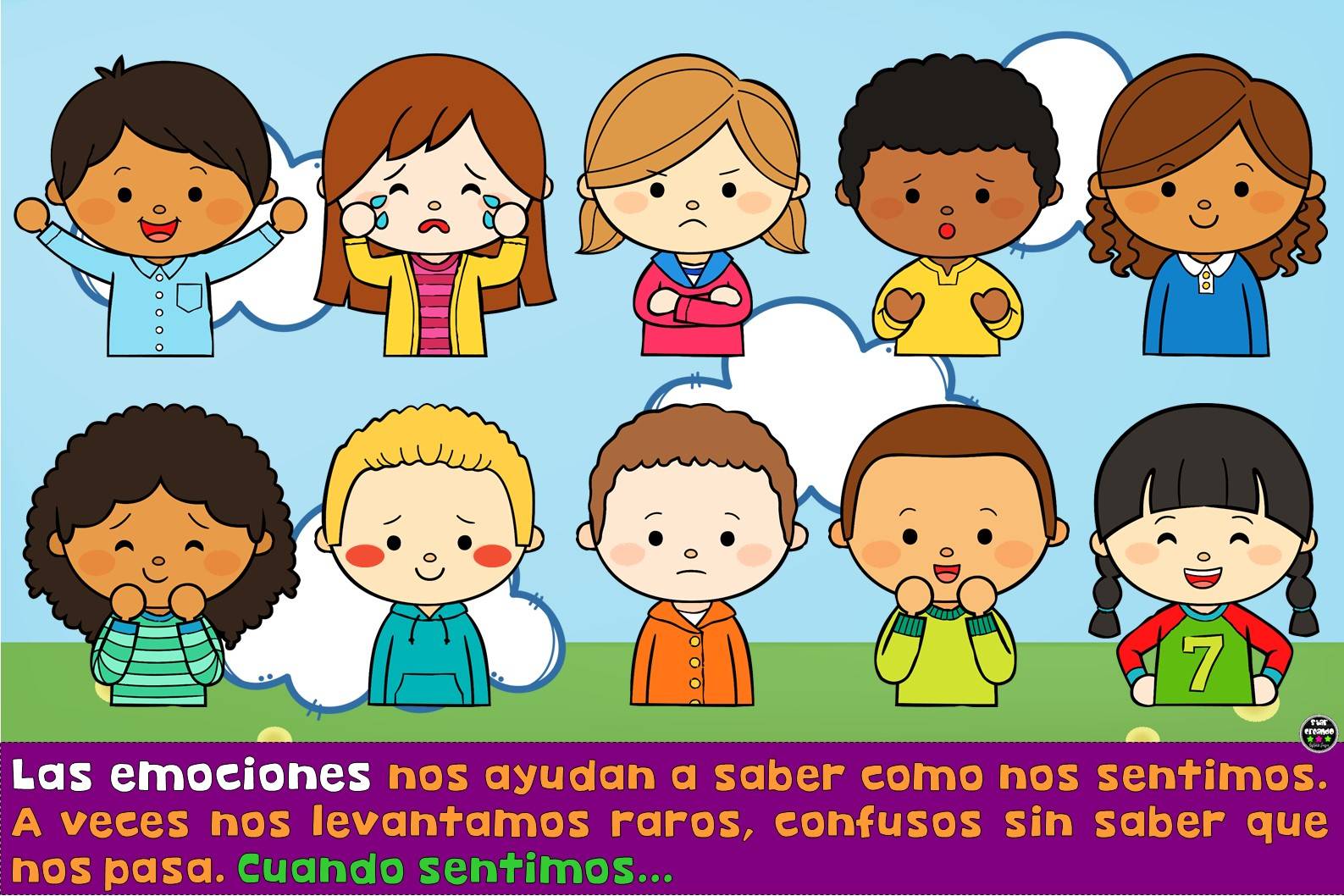                  ¿CÓMO PUEDO CONTROLAR MIS EMOCIONES?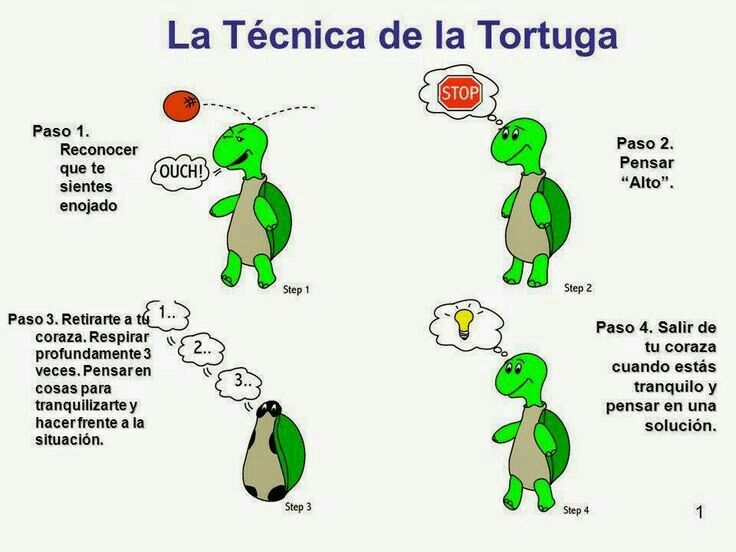 